 Geometry 	7.5  Proportions in Triangles			Name ______________________per____Objective:   The students will be able to use the Side-Splitter Theorem and the Triangle-Angle-Bisector theorem.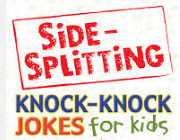 I was looking for some   	      but this is what I found instead;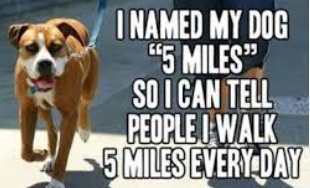 …well if that joke didn’t split your sides, this theorem will! 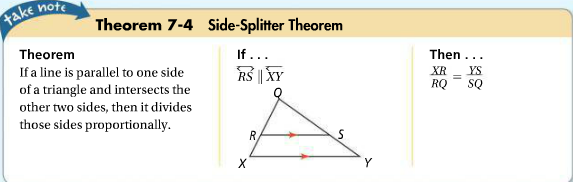 Let’s use the Side-Splitter Theorem;Find the value of the variable in each diagram;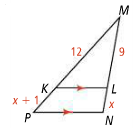   						b)       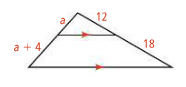 *****Please take CAREFUL NOTICE!!!*****  The Side-Splitter Theorem CANNOT be used in examples like the following, when some of the information given is about the parallel sides, rather than both “split” sides.In a case like this, we use the properties of SIMILAR triangles to solve! (NOT Side-Splitter!)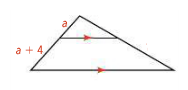    						b)        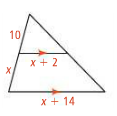                 12                30  Again… NOT Side-Splitter!)					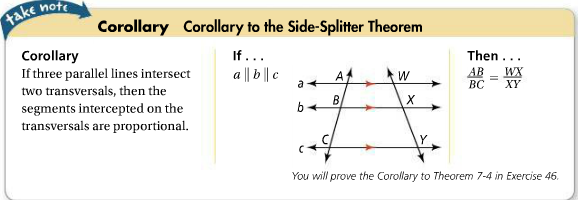 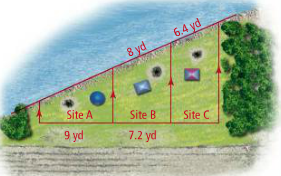 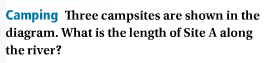 There is another theorem that helps us find missing sides in triangles;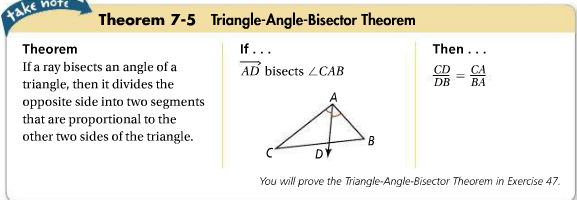    Find the value of x; 			     			b)     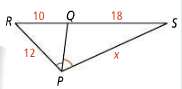 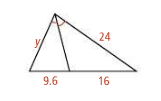 HW  pgs 474-476  #9 – 35 odds.  (plus # 37 for geo 21)